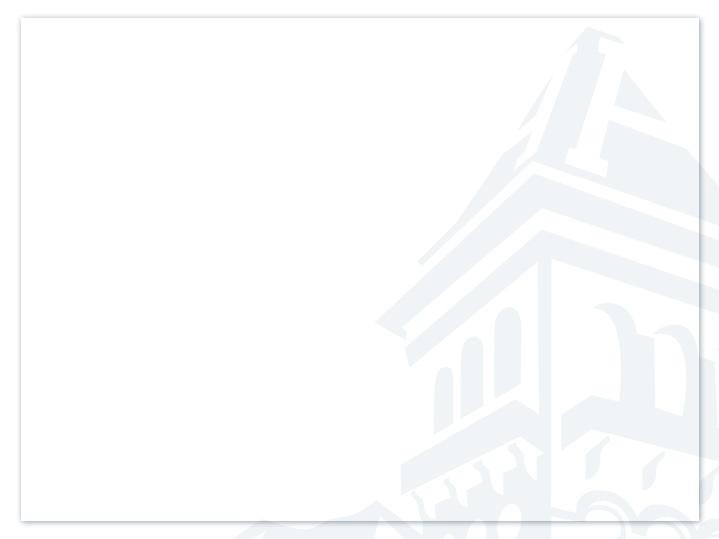 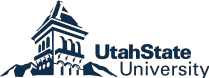 FY 2019 IOTIGrant AwardsCenter for Persons with DisabilitiesProcess Review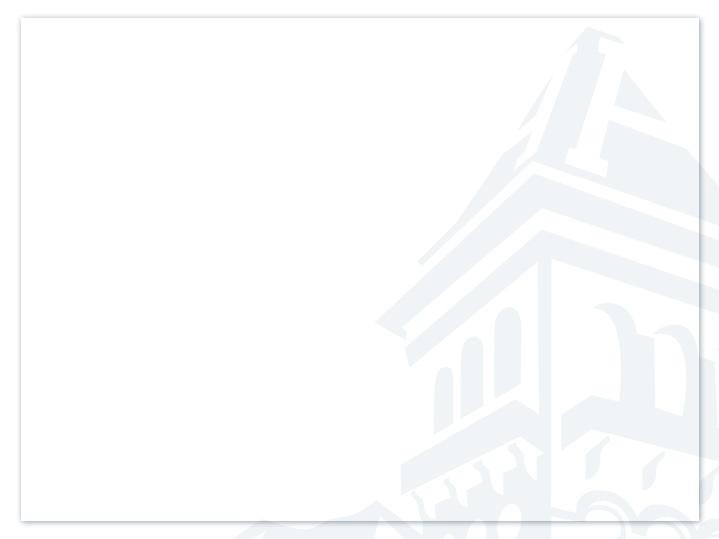 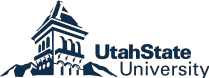 D	RFP- posted January - 3 year awards up to $100k  per  yearD	3 Q&A Webinars- archived on website (January, Feb, March)D	Call for Reviewers- reviewer screening (February)D	Submissions received reviewed for basic criteria (April)D	Sent out for review with rubric (April)D	Review of reviews and composite score (May)D	Notification of award status (May)D	MOUS (June)https://www.cpd.usu.edu/ioti/Overview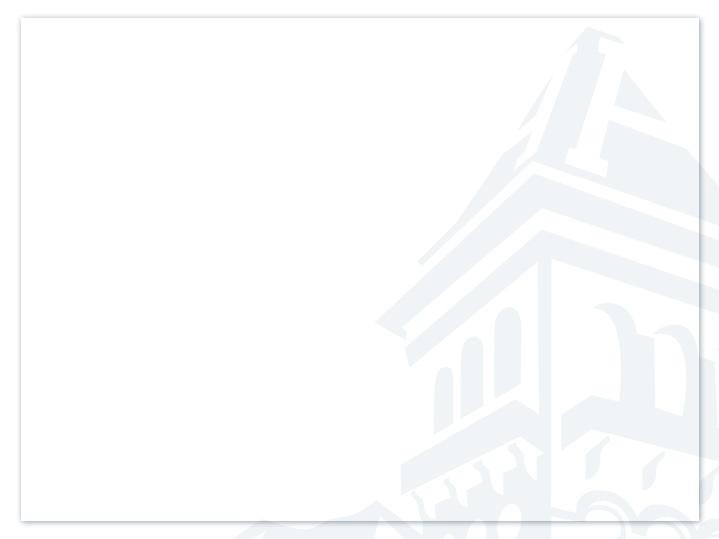 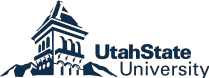 D	5 submissions with 3 final awardsD	7 independent reviewers; rubric tied to RFP, average scores and feedback guided funding decisionD	 Final  3  Grantees 1.	Autism Employment Training Program- Valerie D’Astous, University of Utah (Score of 92)2. 	Dual Diagnosis Training and Outreach- Krisie Latimer, TKJ (Score of 90)3.	Social-emotional Learning and Askable Adult Toolkit- Tania Tetz, UDOH Family and Youth Outreach Program (score of 90)Reviewers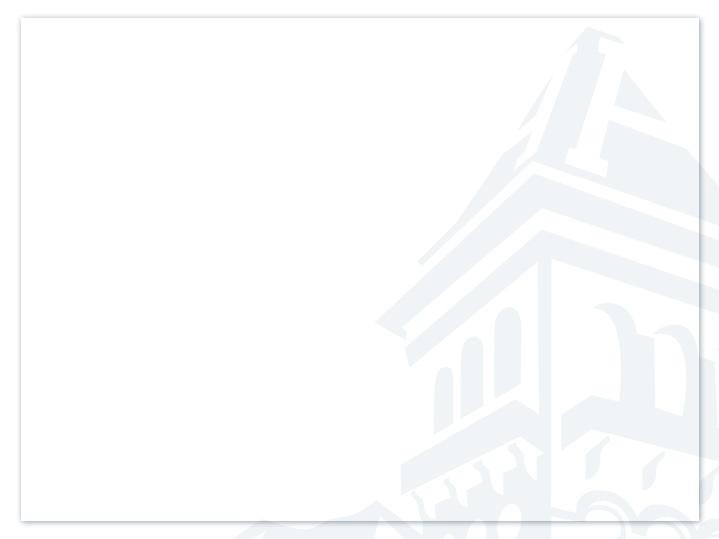 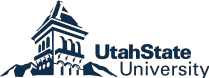 1.	 Jeness Roth,   M.Ed.- Boling  Center for DevelopmentalDisabilities, University of Tennessee2. 	 Sarah Hall,  PhD- Institute on Community Integration, University of Minnesota3.	 Tiffany  North, PhD- Private Provider, Florida4. 	 Laura Rodriquez  Lopez, M.Ed.-  Florida Center for InclusiveCommunities, University of South Florida5.	 Kara  Ayers,   PhD-  University of Cincinnati Center forExcellence in Developmental Disabilities6. 	 Michaelyn Wilson, MS- Institute on Human Development and Disability, University of Georgia7.	 Doreen Aristy,  EdD.- Early Childhood Instructor/Parent, North Carolina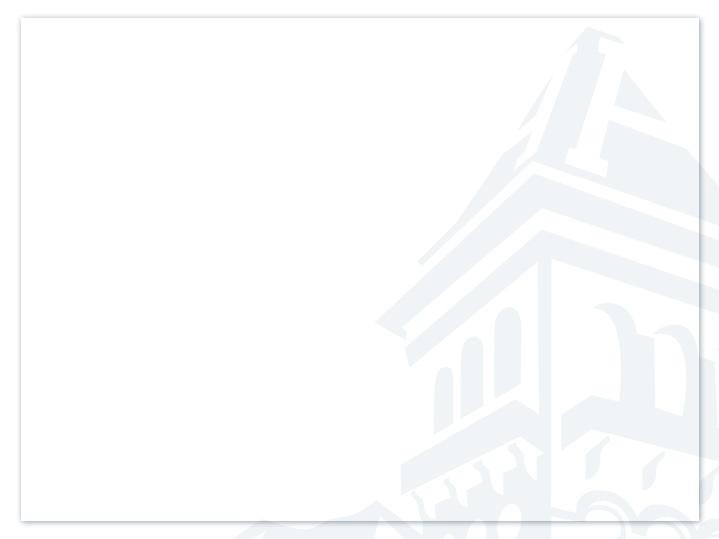 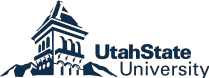 Next Steps: ReportingD	6 month public presentation (January each year)D	Annual report (June each year)D	Quarterly InvoicesOther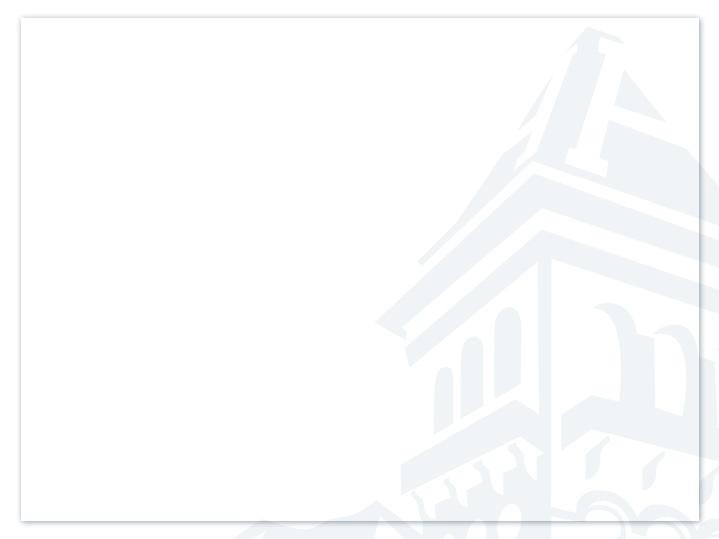 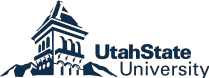 Questions/Discussion